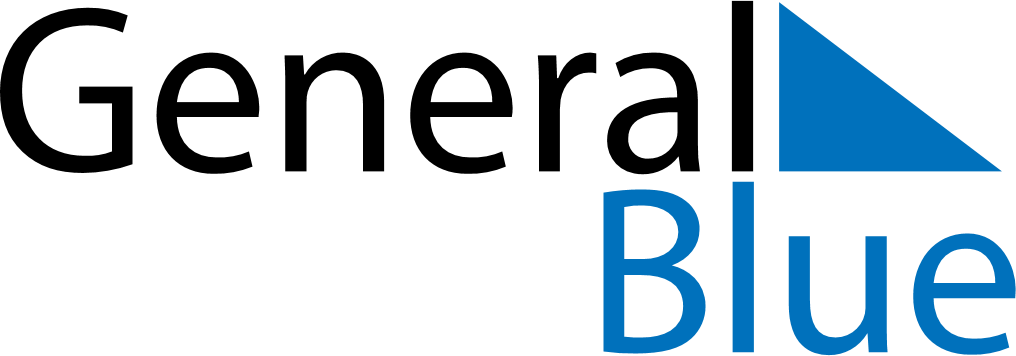 January 2024January 2024January 2024January 2024January 2024January 2024Knappstad, Viken, NorwayKnappstad, Viken, NorwayKnappstad, Viken, NorwayKnappstad, Viken, NorwayKnappstad, Viken, NorwayKnappstad, Viken, NorwaySunday Monday Tuesday Wednesday Thursday Friday Saturday 1 2 3 4 5 6 Sunrise: 9:15 AM Sunset: 3:22 PM Daylight: 6 hours and 7 minutes. Sunrise: 9:14 AM Sunset: 3:24 PM Daylight: 6 hours and 9 minutes. Sunrise: 9:14 AM Sunset: 3:25 PM Daylight: 6 hours and 11 minutes. Sunrise: 9:13 AM Sunset: 3:27 PM Daylight: 6 hours and 13 minutes. Sunrise: 9:12 AM Sunset: 3:28 PM Daylight: 6 hours and 15 minutes. Sunrise: 9:12 AM Sunset: 3:30 PM Daylight: 6 hours and 18 minutes. 7 8 9 10 11 12 13 Sunrise: 9:11 AM Sunset: 3:32 PM Daylight: 6 hours and 20 minutes. Sunrise: 9:10 AM Sunset: 3:33 PM Daylight: 6 hours and 23 minutes. Sunrise: 9:09 AM Sunset: 3:35 PM Daylight: 6 hours and 26 minutes. Sunrise: 9:08 AM Sunset: 3:37 PM Daylight: 6 hours and 29 minutes. Sunrise: 9:07 AM Sunset: 3:39 PM Daylight: 6 hours and 32 minutes. Sunrise: 9:05 AM Sunset: 3:41 PM Daylight: 6 hours and 35 minutes. Sunrise: 9:04 AM Sunset: 3:43 PM Daylight: 6 hours and 38 minutes. 14 15 16 17 18 19 20 Sunrise: 9:03 AM Sunset: 3:45 PM Daylight: 6 hours and 42 minutes. Sunrise: 9:01 AM Sunset: 3:47 PM Daylight: 6 hours and 45 minutes. Sunrise: 9:00 AM Sunset: 3:50 PM Daylight: 6 hours and 49 minutes. Sunrise: 8:58 AM Sunset: 3:52 PM Daylight: 6 hours and 53 minutes. Sunrise: 8:57 AM Sunset: 3:54 PM Daylight: 6 hours and 57 minutes. Sunrise: 8:55 AM Sunset: 3:56 PM Daylight: 7 hours and 1 minute. Sunrise: 8:53 AM Sunset: 3:59 PM Daylight: 7 hours and 5 minutes. 21 22 23 24 25 26 27 Sunrise: 8:52 AM Sunset: 4:01 PM Daylight: 7 hours and 9 minutes. Sunrise: 8:50 AM Sunset: 4:03 PM Daylight: 7 hours and 13 minutes. Sunrise: 8:48 AM Sunset: 4:06 PM Daylight: 7 hours and 17 minutes. Sunrise: 8:46 AM Sunset: 4:08 PM Daylight: 7 hours and 22 minutes. Sunrise: 8:44 AM Sunset: 4:11 PM Daylight: 7 hours and 26 minutes. Sunrise: 8:42 AM Sunset: 4:13 PM Daylight: 7 hours and 31 minutes. Sunrise: 8:40 AM Sunset: 4:16 PM Daylight: 7 hours and 35 minutes. 28 29 30 31 Sunrise: 8:38 AM Sunset: 4:18 PM Daylight: 7 hours and 40 minutes. Sunrise: 8:36 AM Sunset: 4:21 PM Daylight: 7 hours and 44 minutes. Sunrise: 8:34 AM Sunset: 4:23 PM Daylight: 7 hours and 49 minutes. Sunrise: 8:31 AM Sunset: 4:26 PM Daylight: 7 hours and 54 minutes. 